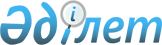 О внесении изменений в решение Жамбылского районного маслихата от 21 января 2019 года № 48-228 "О бюджетах сельских округов Жамбылского района на 2019-2021 годы"Решение Жамбылского районного маслихата Алматинской области от 18 сентября 2019 года № 59-275. Зарегистрировано Департаментом юстиции Алматинской области 27 сентября 2019 года № 5273
      В соответствии c пунктом 4 статьи 106 Бюджетного кодекса Республики Казахстан от 4 декабря 2008 года, подпунктом 1) пункта 1 статьи 6 Закона Республики Казахстан от 23 января 2001 года "О местном государственном управлении и самоуправлении в Республике Казахстан", Жамбылский районный маслихат РЕШИЛ:
      1. Внести в решение Жамбылского районного маслихата "О бюджетах сельских округов Жамбылского района на 2019-2021 годы" от 21 января 2019 года № 48-228 (зарегистрирован в Реестре государственной регистрации нормативных правовых актов № 5038, опубликован 31 января 2019 года в Эталонном контрольном банке нормативных правовых актов Республики Казахстан) следующие изменения:
      пункты 1, 2, 3, 4, 5, 6, 7, 8, 9, 10, 11, 12, 13, 14, 15, 16, 17, 18, 19 указанного решения изложить в новой редакции:
       "1. Утвердить бюджет Аккайнарского сельского округа на 2019-2021 годы согласно приложениям 1, 2, 3 к настоящему решению соответственно, в том числе на 2019 год в следующих объемах:
      1) доходы 49 544 тысячи тенге, в том числе:
      налоговые поступления 8 383 тысячи тенге;
      неналоговые поступления 0 тенге;
      поступления от продажи основного капитала 0 тенге;
      поступления трансфертов 41 161 тысяча тенге;
      2) затраты 50 333 тысячи тенге;
      3) чистое бюджетное кредитование 0 тенге;
      4) сальдо по операциям с финансовыми активами 0 тенге;
      5) дефицит (профицит) бюджета (-) 789 тысяч тенге;
      6) финансирование дефицита (использование профицита) бюджета 789 тысяч тенге.";
      "2. Утвердить бюджет Актерекского сельского округа на 2019-2021 годы согласно приложениям 4, 5, 6 к настоящему решению соответственно, в том числе на 2019 год в следующих объемах:
      1) доходы 23 729 тысяч тенге, в том числе:
      налоговые поступления 7 503 тысячи тенге;
      неналоговые поступления 0 тенге;
      поступления от продажи основного капитала 0 тенге;
      поступления трансфертов 16 226 тысяч тенге;
      2) затраты 26 844 тысячи тенге;
      3) чистое бюджетное кредитование 0 тенге;
      4) сальдо по операциям с финансовыми активами 0 тенге;
      5) дефицит (профицит) бюджета (-) 3 115 тысяч тенге;
      6) финансирование дефицита (использование профицита) бюджета 3 115 тысяч тенге.";
      "3. Утвердить бюджет Аксенгирского сельского округа на 2019-2021 годы согласно приложениям 7, 8, 9 к настоящему решению соответственно, в том числе на 2019 год в следующих объемах:
      1) доходы 61 387 тысяч тенге, в том числе:
      налоговые поступления 10 498 тысяч тенге;
      неналоговые поступления 0 тенге;
      поступления от продажи основного капитала 0 тенге;
      поступления трансфертов 50 889 тысяч тенге;
      2) затраты 63 200 тысяч тенге;
      3) чистое бюджетное кредитование 0 тенге;
      4) сальдо по операциям с финансовыми активами 0 тенге;
      5) дефицит (профицит) бюджета (-) 1 813 тысяч тенге;
      6) финансирование дефицита (использование профицита) бюджета 1 813 тысяч тенге.";
      "4. Утвердить бюджет Бериктасского сельского округа на 2019-2021 годы согласно приложениям 10, 11, 12 к настоящему решению соответственно, в том числе на 2019 год в следующих объемах:
      1) доходы 88 031 тысяча тенге, в том числе:
      налоговые поступления 5 089 тысяч тенге;
      неналоговые поступления 0 тенге;
      поступления от продажи основного капитала 0 тенге;
      поступления трансфертов 82 942 тысячи тенге;
      2) затраты 89 837 тысяч тенге;
      3) чистое бюджетное кредитование 0 тенге;
      4) сальдо по операциям с финансовыми активами 0 тенге;
      5) дефицит (профицит) бюджета (-) 1 806 тысяч тенге;
      6) финансирование дефицита (использование профицита) бюджета 1 806 тысяч тенге.";
      "5. Утвердить бюджет Дегересского сельского округа на 2019-2021 годы согласно приложениям 13, 14, 15 к настоящему решению соответственно, в том числе на 2019 год в следующих объемах:
      1) доходы 74 290 тысяч тенге, в том числе:
      налоговые поступления 7 483 тысячи тенге;
      неналоговые поступления 0 тенге;
      поступления от продажи основного капитала 0 тенге;
      поступления трансфертов 66 807 тысяч тенге;
      2) затраты 75 088 тысяч тенге;
      3) чистое бюджетное кредитование 0 тенге;
      4) сальдо по операциям с финансовыми активами 0 тенге;
      5) дефицит (профицит) бюджета (-) 798 тысяч тенге;
      6) финансирование дефицита (использование профицита) бюджета 798 тысяч тенге.";
      "6. Утвердить бюджет Жамбылского сельского округа на 2019-2021 годы согласно приложениям 16, 17, 18 к настоящему решению соответственно, в том числе на 2019 год в следующих объемах:
      1) доходы 45 548 тысяч тенге, в том числе:
      налоговые поступления 12 765 тысяч тенге;
      неналоговые поступления 0 тенге;
      поступления от продажи основного капитала 0 тенге;
      поступления трансфертов 32 783 тысячи тенге;
      2) затраты 48 104 тысячи тенге;
      3) чистое бюджетное кредитование 0 тенге;
      4) сальдо по операциям с финансовыми активами 0 тенге;
      5) дефицит (профицит) бюджета (-) 2 556 тысяч тенге;
      6) финансирование дефицита (использование профицита) бюджета 2 556 тысяч тенге.";
      "7. Утвердить бюджет Каракастекского сельского округа на 2019-2021 годы согласно приложениям 19, 20, 21 к настоящему решению соответственно, в том числе на 2019 год в следующих объемах:
      1) доходы 91 810 тысяч тенге, в том числе:
      налоговые поступления 12 401 тысяча тенге;
      неналоговые поступления 0 тенге;
      поступления от продажи основного капитала 0 тенге;
      поступления трансфертов 79 409 тысяч тенге;
      2) затраты 96 545 тысяч тенге;
      3) чистое бюджетное кредитование 0 тенге;
      4) сальдо по операциям с финансовыми активами 0 тенге;
      5) дефицит (профицит) бюджета (-) 4 735 тысяч тенге;
      6) финансирование дефицита (использование профицита) бюджета 4 735 тысяч тенге.";
      "8. Утвердить бюджет Карасуского сельского округа на 2019-2021 годы согласно приложениям 22, 23, 24 к настоящему решению соответственно, в том числе на 2019 год в следующих объемах:
      1) доходы 50 759 тысяч тенге, в том числе:
      налоговые поступленияи 22 545 тысяч тенге;
      неналоговые поступления 0 тенге;
      поступления от продажи основного капитала 0 тенге;
      поступления трансфертов 28 214 тысяч тенге;
      2) затраты 55 269 тысяч тенге;
      3) чистое бюджетное кредитование 0 тенге;
      4) сальдо по операциям с финансовыми активами 0 тенге;
      5) дефицит (профицит) бюджета (-) 4 510 тысяч тенге;
      6) финансирование дефицита (использование профицита) бюджета 4 510 тысяч тенге.";
      "9. Утвердить бюджет Каргалинского сельского округа на 2019-2021 годы согласно приложениям 25, 26, 27 к настоящему решению соответственно, в том числе на 2019 год в следующих объемах:
      1) доходы 127 875 тысяч тенге, в том числе:
      налоговые поступления 123 781 тысяча тенге;
      неналоговые поступления 0 тенге;
      поступления от продажи основного капитала 0 тенге;
      поступления трансфертов 4 094 тысячи тенге;
      2) затраты 136 180 тысяч тенге;
      3) чистое бюджетное кредитование 0 тенге;
      4) сальдо по операциям с финансовыми активами 0 тенге;
      5) дефицит (профицит) бюджета (-) 8 305 тысяч тенге;
      6) финансирование дефицита (использование профицита) бюджета 8 305 тысяч тенге.";
      "10. Утвердить бюджет Мынбаевского сельского округа на 2019-2021 годы согласно приложениям 28, 29, 30 к настоящему решению соответственно, в том числе на 2019 год в следующих объемах:
      1) доходы 42 378 тысяч тенге, в том числе:
      налоговые поступления 19 339 тысяч тенге;
      неналоговые поступления 0 тенге;
      поступления от продажи основного капитала 0 тенге;
      поступления трансфертов 23 039 тысяч тенге;
      2) затраты 45 371 тысяча тенге;
      3) чистое бюджетное кредитование 0 тенге;
      4) сальдо по операциям с финансовыми активами 0 тенге;
      5) дефицит (профицит) бюджета (-) 2 993 тысячи тенге;
      6) финансирование дефицита (использование профицита) бюджета 2 993 тысячи тенге.";
      "11. Утвердить бюджет Матыбулакского сельского округа на 2019-2021 годы согласно приложениям 31, 32, 33 к настоящему решению соответственно, в том числе на 2019 год в следующих объемах:
      1) доходы 31 707 тысяч тенге, в том числе:
      налоговые поступления 9 844 тысячи тенге;
      неналоговые поступления 0 тенге;
      поступления от продажи основного капитала 0 тенге;
      поступления трансфертов 21 863 тысячи тенге;
      2) затраты 33 497 тысяч тенге;
      3) чистое бюджетное кредитование 0 тенге;
      4) сальдо по операциям с финансовыми активами 0 тенге;
      5) дефицит (профицит) бюджета (-) 1 790 тысяч тенге;
      6) финансирование дефицита (использование профицита) бюджета 1 790 тысяч тенге.";
      "12. Утвердить бюджет Самсинского сельского округа на 2019-2021 годы согласно приложениям 34, 35, 36 к настоящему решению соответственно, в том числе на 2019 год в следующих объемах:
      1) доходы 26 660 тысяч тенге, в том числе:
      налоговые поступления 9 188 тысяч тенге;
      неналоговые поступления 0 тенге;
      поступления от продажи основного капитала 0 тенге;
      поступления трансфертов 17 472 тысячи тенге;
      2) затраты 29 467 тысяч тенге;
      3) чистое бюджетное кредитование 0 тенге;
      4) сальдо по операциям с финансовыми активами 0 тенге;
      5) дефицит (профицит) бюджета (-) 2 807 тысяч тенге;
      6) финансирование дефицита (использование профицита) бюджета 2 807 тысяч тенге.";
      "13. Утвердить бюджет Таранского сельского округа на 2019-2021 годы согласно приложениям 37, 38, 39 к настоящему решению соответственно, в том числе на 2019 год в следующих объемах:
      1) доходы 89 104 тысячи тенге, в том числе:
      налоговые поступления 8 211 тысяч тенге;
      неналоговые поступления 0 тенге;
      поступления от продажи основного капитала 0 тенге;
      поступления трансфертов 80 893 тысячи тенге;
      2) затраты 92 630 тысяч тенге;
      3) чистое бюджетное кредитование 0 тенге;
      4) сальдо по операциям с финансовыми активами 0 тенге;
      5) дефицит (профицит) бюджета (-) 3 526 тысяч тенге;
      6) финансирование дефицита (использование профицита) бюджета 3 526 тысяч тенге.";
      "14. Утвердить бюджет Талапского сельского округа на 2019-2021 годы согласно приложениям 40, 41, 42 к настоящему решению соответственно, в том числе на 2019 год в следующих объемах:
      1) доходы 29 171 тысяча тенге, в том числе:
      налоговые поступления 5 461 тысяча тенге;
      неналоговые поступления 0 тенге;
      поступления от продажи основного капитала 0 тенге;
      поступления трансфертов 23 710 тысяч тенге;
      2) затраты 30 981 тысяча тенге;
      3) чистое бюджетное кредитование 0 тенге;
      4) сальдо по операциям с финансовыми активами 0 тенге;
      5) дефицит (профицит) бюджета (-) 1 810 тысяч тенге;
      6) финансирование дефицита (использование профицита) бюджета 1 810 тысяч тенге.";
      "15. Утвердить бюджет Унгуртасского сельского округа на 2019-2021 годы согласно приложениям 43, 44, 45 к настоящему решению соответственно, в том числе на 2019 год в следующих объемах:
      1) доходы 49 827 тысяч тенге, в том числе:
      налоговые поступления 10 497 тысяч тенге;
      неналоговые поступления 0 тенге;
      поступления от продажи основного капитала 0 тенге;
      поступления трансфертов 39 330 тысяч тенге;
      2) затраты 53 478 тысяч тенге;
      3) чистое бюджетное кредитование 0 тенге;
      4) сальдо по операциям с финансовыми активами 0 тенге;
      5) дефицит (профицит) бюджета (-) 3 651 тысяча тенге;
      6) финансирование дефицита (использование профицита) бюджета 3 651 тысяча тенге.";
      "16. Утвердить бюджет Узынагашского сельского округа на 2019-2021 годы согласно приложениям 46, 47, 48 к настоящему решению соответственно, в том числе на 2019 год в следующих объемах:
      1) доходы 436 118 тысяч тенге, в том числе:
      налоговые поступления 266 927 тысяч тенге;
      неналоговые поступления 0 тенге;
      поступления от продажи основного капитала 0 тенге;
      поступления трансфертов 169 191 тысяча тенге;
      2) затраты 471 126 тысяч тенге;
      3) чистое бюджетное кредитование 0 тенге;
      4) сальдо по операциям с финансовыми активами 0 тенге;
      5) дефицит (профицит) бюджета (-) 35 008 тысяч тенге;
      6) финансирование дефицита (использование профицита) бюджета 35 008 тысяч тенге.";
      "17. Утвердить бюджет Шолаккаргалинского сельского округа на 2019-2021 годы согласно приложениям 49, 50, 51 к настоящему решению соответственно, в том числе на 2019 год в следующих объемах:
      1) доходы 109 755 тысяч тенге, в том числе:
      налоговые поступления 42 489 тысяч тенге;
      неналоговые поступления 0 тенге;
      поступления от продажи основного капитала 0 тенге;
      поступления трансфертов 67 266 тысяч тенге;
      2) затраты 116 946 тысяч тенге;
      3) чистое бюджетное кредитование 0 тенге;
      4) сальдо по операциям с финансовыми активами 0 тенге;
      5) дефицит (профицит) бюджета (-) 7 191 тысяча тенге;
      6) финансирование дефицита (использование профицита) бюджета 7 191 тысяча тенге.";
      "18. Утвердить бюджет Шиенского сельского округа на 2019-2021 годы согласно приложениям 52, 53, 54 к настоящему решению соответственно, в том числе на 2019 год в следующих объемах:
      1) доходы 57 314 тысячи тенге, в том числе:
      налоговые поступления 6 462 тысячи тенге;
      неналоговые поступления 0 тенге;
      поступления от продажи основного капитала 0 тенге;
      поступления трансфертов 50 852 тысячи тенге;
      2) затраты 59 641 тысяча тенге;
      3) чистое бюджетное кредитование 0 тенге;
      4) сальдо по операциям с финансовыми активами 0 тенге;
      5) дефицит (профицит) бюджета (-) 2 327 тысяч тенге;
      6) финансирование дефицита (использование профицита) бюджета 2 327 тысяч тенге.";
      "19. Утвердить бюджет Темиржолского сельского округа на 2019-2021 годы согласно приложениям 55, 56, 57 к настоящему решению соответственно, в том числе на 2019 год в следующих объемах:
      1) доходы 100 894 тысячи тенге, в том числе:
      налоговые поступления 12 077 тысяч тенге;
      неналоговые поступления 0 тенге;
      поступления от продажи основного капитала 0 тенге;
      поступления трансфертов 88 817 тысяч тенге;
      2) затраты 103 010 тысяч тенге;
      3) чистое бюджетное кредитование 0 тенге;
      4) сальдо по операциям с финансовыми активами 0 тенге;
      5) дефицит (профицит) бюджета (-) 2 116 тысяч тенге;
      6) финансирование дефицита (использование профицита) бюджета 2 116 тысяч тенге.".
      2. Приложения 1, 4, 7, 10, 13, 16, 19, 22, 25, 28, 31, 34, 37, 40, 43, 46, 49, 52, 55 к указанному решению изложить в новой редакции согласно приложениям 1, 2, 3, 4, 5, 6, 7, 8, 9, 10, 11, 12, 13, 14, 15, 16, 17, 18, 19 к настоящему решению соответственно.
      3. Контроль за исполнением настоящего решения возложить на постоянную комиссию Жамбылского районного маслихата "По экономической реформе, бюджету, тарифной политике, развитию малого и среднего предпринимательства.
      4. Настоящее решение вводится в действие с 1 января 2019 года. Бюджет Аккайнарского сельского округа на 2019 год Бюджет Актерекского сельского округа на 2019 год Бюджет Аксенгирского сельского округа на 2019 год Бюджет Бериктасского сельского округа на 2019 год Бюджет Дегересского сельского округа на 2019 год Бюджет Жамбылского сельского округа на 2019 год Бюджет Каракастекского сельского округа на 2019 год Бюджет Карасусского сельского округа на 2019 год Бюджет Каргалинского сельского округа на 2019 год Бюджет Мынбаевского сельского округа на 2019 год Бюджет Матибулакского сельского округа на 2019 год Бюджет Самсинского сельского округа на 2019 год Бюджет Таранского сельского округа на 2019 год Бюджет Талапского сельского округа на 2019 год Бюджет Унгуртасского сельского округа на 2019 год Бюджет Узынагашского сельского округа на 2019 год Бюджет Шолаккаргалинского сельского округа на 2019 год Бюджет Шиенского сельского округа на 2019 год Бюджет Темиржолского сельского округа на 2019 год
					© 2012. РГП на ПХВ «Институт законодательства и правовой информации Республики Казахстан» Министерства юстиции Республики Казахстан
				
      Председатель сессии Жамбылского районного маслихата 

Д. Базарбаева

      Секретарь Жамбылского районного маслихата 

С. Журын
Приложение 1 к решению Жамбылского районного маслихата от "18" сентября 2019 года № 59-275 "О внесении изменений в решение Жамбылского районного маслихата от 21 января 2019 года № 48-228 "О бюджетах сельских округов Жамбылского района на 2019-2021 годыПриложение 1 к решению Жамбылского районного маслихата от "21" января 2019 года № 48-228 "О бюджетах сельских округов Жамбылского района на 2019-2021 годы
Категория
Класс
Подкласс
Наименование
Сумма

(тысяч тенге)
I.Доходы
49 544 
1
Налоговые поступления
8 383
1
Подохоный налог
3 475
2
Индивидуальный подоходный налог
3 475
4
Налоги на собственность
4 908
1
Налоги на имущество
117
3
Земельный налог
471
4
Hалог на транспортные средства
4 320
4
Поступления трансфертов
41 161
2
Трансферты из вышестоящих органов государственного управления
41 161
3
Трансферты из районного (города областного значения) бюджета
41 161
Функциональная группа
Функциональная подгруппа
Администратор бюджетных программ
Программа
Наименование
Сумма

(тысяч тенге)
II.Затраты
50 333
1
Государственные услуги общего характера
17 791
1
Представительные, исполнительные и другие органы, выполняющие общие функции государственного управления
17 759
124
Аппарат акима города районного значения, села, поселка, сельского округа
17 759
001
Услуги по обеспечению деятельности акима города районного значения, села, поселка, сельского округа
17 759
2
Финансовая деятельность
32
124
Аппарат акима города районного значения, села, поселка, сельского округа
32
053
Управление коммунальным имуществом города районного значения, села, поселка, сельского округа
32
4
Образование
23 249
1
Дошкольное воспитание и обучение
23 249
124
Аппарат акима города районного значения, села, поселка, сельского округа
23 249
041
Реализация государственного образовательного заказа в дошкольных организациях образования
23 249
7
Жилищно-коммунальное хозяйство
4 293
3
Благоустройство населенных пунктов
4 293
124
Аппарат акима города районного значения, села, поселка, сельского округа
4 293
008
Освещение улиц в населенных пунктах
3 005
011
Благоустройство и озеленение населенных пунктов
1 288
13
Прочие
5 000
9
Прочие
5 000
124
Аппарат акима района в городе, города районного значения, поселка, села, сельского округа
5 000
040
Реализация мер по содействию экономическому развитию регионов в рамках Программы развития регионов до 2020 года
5 000
Категория
Класс
Подкласс
Наименование
Сумма

(тысяч тенге)
5
Погашение бюджетных кредитов
0
Функциональная группа
Функциональная подгруппа
Администратор бюджетных программ
Программа
Наименование
Сумма

(тысяч тенге)
IV. Сальдо по операциям с финансовыми активами
0
Категория
Класс
Подкласс
Наименование
Сумма

(тысяч тенге)
6
Поступления от продажи финансовых активов государства
0
Категория
Класс
Подкласс
Специфика
Наименование
Сумма

(тысяч тенге)
V. Дефицит (профицит) бюджета
-789
VI. Финансирование дефицита (использование профицита)
789
8
Используемые остатки бюджетных средств
789
01
Остатки бюджетных средств
789
1
Свободные остатки бюджетных средств
789
01
Свободные остатки бюджетных средств
789
Функциональная группа
Функциональная подгруппа
Администратор бюджетных программ
Программа
Наименование
Сумма

(тысяч тенге)
16
Погашение займов
0Приложение 2 к решению Жамбылского районного маслихата от "18" сентября 2019 года № 59-275 "О внесении изменений в решение Жамбылского районного маслихата от 21 января 2019 года № 48-228 "О бюджетах сельских округов Жамбылского района на 2019-2021 годыПриложение 4 к решению Жамбылского районного маслихата от "21" января 2019 года № 48-228 "О бюджетах сельских округов Жамбылского района на 2019-2021 годы
Категория
Класс
Подкласс
Наименование
Сумма

(тысяч тенге)
I.Доходы
23 729
1
Налоговые поступления
7 503
1
Подохоный налог
2 212
2
Индивидуальный подоходный налог
2 212
4
Налоги на собственность
5 291
1
Налоги на имущество
72
3
Земельный налог
355
4
Hалог на транспортные средства
4 864
4
Поступления трансфертов
16 226
2
Трансферты из вышестоящих органов государственного управления
16 226
3
Трансферты из районного (города областного значения) бюджета
16 226
Функциональная группа
Функциональная подгруппа
Администратор бюджетных программ
Программа
Наименование
Сумма

(тысяч тенге)
II.Затраты
26 844
1
Государственные услуги общего характера
23 625
1
Представительные, исполнительные и другие органы, выполняющие общие функции государственного управления
23 606
124
Аппарат акима города районного значения, села, поселка, сельского округа
23 606
001
Услуги по обеспечению деятельности акима города районного значения, села, поселка, сельского округа
21 410
022
Капитальные расходы государственного органа
2 196
2
Финансовая деятельность
19
124
Аппарат акима города районного значения, села, поселка, сельского округа
19
053
Управление коммунальным имуществом города районного значения, села, поселка, сельского округа
19
4
Образование
1 500
2
Дошкольное воспитание и обучение
1 500
124
Аппарат акима города районного значения, села, поселка, сельского округа
1 500
005
Организация бесплатного подвоза учащихся до ближайшей школы и обратно в сельской местности
1 500
7
Жилищно-коммунальное хозяйство
1 719
3
Благоустройство населенных пунктов
1 719
124
Аппарат акима города районного значения, села, поселка, сельского округа
1 719
011
Благоустройство и озеленение населенных пунктов
1 719
Категория
Класс
Подкласс
Наименование
Сумма

(тысяч тенге)
5
Погашение бюджетных кредитов
0
Функциональная группа
Функциональная подгруппа
Администратор бюджетных программ
Программа
Наименование
Сумма

(тысяч тенге)
IV. Сальдо по операциям с финансовыми активами
0
Категория
Класс
Подкласс
Наименование
Сумма

(тысяч тенге)
6
Поступления от продажи финансовых активов государства
0
Категория
Класс
Подкласс
Специфика
Наименование
Сумма

(тысяч тенге)
V. Дефицит (профицит) бюджета
-3 115
VI. Финансирование дефицита (использование профицита)
3 115
8
Используемые остатки бюджетных средств
3 115
01
Остатки бюджетных средств
3 115
1
Свободные остатки бюджетных средств
3 115
01
Свободные остатки бюджетных средств
3 115
Функциональная группа
Функциональная подгруппа
Администратор бюджетных программ
Программа
Наименование
Сумма

(тысяч тенге)
16
Погашение займов
0Приложение 3 к решению Жамбылского районного маслихата от "18" сентября 2019 года № 59-275 "О внесении изменений в решение Жамбылского районного маслихата от 21 января 2019 года № 48-228 "О бюджетах сельских округов Жамбылского района на 2019-2021 годыПриложение 7 к решению Жамбылского районного маслихата от "21" января 2019 года № 48-228 "О бюджетах сельских округов Жамбылского района на 2019-2021 годы
Категория
Класс
Подкласс
Наименование
Сумма

(тысяч тенге)
I.Доходы
61 387
1
Налоговые поступления
10 498
1
Подохоный налог
3 621
2
Индивидуальный подоходный налог
3 621
4
Налоги на собственность
6 877
1
Налоги на имущество
99
3
Земельный налог
422
4
Hалог на транспортные средства
6 356
4
Поступления трансфертов
50 889
2
Трансферты из вышестоящих органов государственного управления
50 889
3
Трансферты из районного (города областного значения) бюджета
50 889
Функциональная группа
Функциональная подгруппа
Администратор бюджетных программ
Программа
Наименование
Сумма

(тысяч тенге)
II.Затраты
63 200
1
Государственные услуги общего характера
23 042
1
Представительные, исполнительные и другие органы, выполняющие общие функции государственного управления
22 842
124
Аппарат акима города районного значения, села, поселка, сельского округа
22 842
001
Услуги по обеспечению деятельности акима города районного значения, села, поселка, сельского округа
22 282
022
Капитальные расходы государственного органа
560
2
Финансовая деятельность
200
124
Аппарат акима города районного значения, села, поселка, сельского округа
200
053
Управление коммунальным имуществом города районного значения, села, поселка, сельского округа
200
4
Образование
34 875
1
Дошкольное воспитание и обучение
33 675
124
Аппарат акима города районного значения, села, поселка, сельского округа
33 675
041
Реализация государственного образовательного заказа в дошкольных организациях образования
33 675
2
Начальное, основное среднее и общее среднее образование
1 200
124
Аппарат акима города районного значения, села, поселка, сельского округа
1 200
005
Организация бесплатного подвоза учащихся до ближайшей школы и обратно в сельской местности
1 200
7
Жилищно-коммунальное хозяйство
5 283
3
Благоустройство населенных пунктов
5 283
124
Аппарат акима города районного значения, села, поселка, сельского округа
5 283
009
Обеспечение санитарии населенных пунктов
714
011
Благоустройство и озеленение населенных пунктов
4 569
Категория
Класс
Подкласс
Наименование
Сумма

(тысяч тенге)
5
Погашение бюджетных кредитов
0
Функциональная группа
Функциональная подгруппа
Администратор бюджетных программ
Программа
Наименование
Сумма

(тысяч тенге)
IV. Сальдо по операциям с финансовыми активами
0
Категория
Класс
Подкласс
Наименование
Сумма

(тысяч тенге)
6
Поступления от продажи финансовых активов государства
0
Категория
Класс
Подкласс
Специфика
Наименование
Сумма

(тысяч тенге)
V. Дефицит (профицит) бюджета
-1 813
VI. Финансирование дефицита (использование профицита)
1 813
8
Используемые остатки бюджетных средств
1 813
01
Остатки бюджетных средств
1 813
1
Свободные остатки бюджетных средств
1 813
01
Свободные остатки бюджетных средств
1 813
Функциональная группа
Функциональная подгруппа
Администратор бюджетных программ
Программа
Наименование
Сумма

(тысяч тенге)
16
Погашение займов
0Приложение 4 к решению Жамбылского районного маслихата от "18" сентября 2019 года № 59-275 "О внесении изменений в решение Жамбылского районного маслихата от 21 января 2019 года № 48-228 "О бюджетах сельских округов Жамбылского района на 2019-2021 годыПриложение 10 к решению Жамбылского районного маслихата от "21" января 2019 года № 48-228 "О бюджетах сельских округов Жамбылского района на 2019-2021 годы
Категория
Класс
Подкласс
Наименование
Сумма

(тысяч тенге)
I.Доходы
88 031
1
Налоговые поступления
5 089
1
Подохоный налог
542
2
Индивидуальный подоходный налог
542
4
Налоги на собственность
4 547
1
Налоги на имущество
132
3
Земельный налог
135
4
Hалог на транспортные средства
4 280
4
Поступления трансфертов
82 942
2
Трансферты из вышестоящих органов государственного управления
82 942
3
Трансферты из районного (города областного значения) бюджета
82 942
Функциональная группа
Функциональная подгруппа
Администратор бюджетных программ
Программа
Наименование
Сумма

(тысяч тенге)
II.Затраты
89 837
1
Государственные услуги общего характера
26 496
1
Представительные, исполнительные и другие органы, выполняющие общие функции государственного управления
26 458
124
Аппарат акима города районного значения, села, поселка, сельского округа
26 458
001
Услуги по обеспечению деятельности акима города районного значения, села, поселка, сельского округа
26 328
022
Капитальные расходы государственного органа
130
2
Финансовая деятельность
38
124
Аппарат акима города районного значения, села, поселка, сельского округа
38
053
Управление коммунальным имуществом города районного значения, села, поселка, сельского округа
38
4
Образование
61 145
1
Дошкольное воспитание и обучение
61 145
124
Аппарат акима города районного значения, села, поселка, сельского округа
61 145
041
Реализация государственного образовательного заказа в дошкольных организациях образования
61 145
7
Жилищно-коммунальное хозяйство
2 196
3
Благоустройство населенных пунктов
2 196
124
Аппарат акима города районного значения, села, поселка, сельского округа
2 196
008
Освещение улиц в населенных пунктах
1 232
011
Благоустройство и озеленение населенных пунктов
964
Категория
Класс
Подкласс
Наименование
Сумма

(тысяч тенге)
5
Погашение бюджетных кредитов
0
Функциональная группа
Функциональная подгруппа
Администратор бюджетных программ
Программа
Наименование
Сумма

(тысяч тенге)
IV. Сальдо по операциям с финансовыми активами
0
Категория
Класс
Подкласс
Наименование
Сумма

(тысяч тенге)
6
Поступления от продажи финансовых активов государства
0
Категория
Класс
Подкласс
Специфика
Наименование
Сумма

(тысяч тенге)
V. Дефицит (профицит) бюджета
-1 806
VI. Финансирование дефицита (использование профицита)
1 806
8
Используемые остатки бюджетных средств
1 806
01
Остатки бюджетных средств
1 806
1
Свободные остатки бюджетных средств
1 806
01
Свободные остатки бюджетных средств
1 806
Функциональная группа
Функциональная подгруппа
Администратор бюджетных программ
Программа
Наименование
Сумма

(тысяч тенге)
16
Погашение займов
0Приложение 5 к решению Жамбылского районного маслихата от "18" сентября 2019 года № 59-275 "О внесении изменений в решение Жамбылского районного маслихата от 21 января 2019 года № 48-228 "О бюджетах сельских округов Жамбылского района на 2019-2021 годыПриложение 13 к решению Жамбылского районного маслихата от "21" января 2019 года № 48-228 "О бюджетах сельских округов Жамбылского района на 2019-2021 годы
Категория
Класс
Подкласс
Наименование
Сумма

(тысяч тенге)
I.Доходы
74 290
1
Налоговые поступления
7 483
1
Подохоный налог
1 081
2
Индивидуальный подоходный налог
1 081
4
Налоги на собственность
6 402
1
Налоги на имущество
75
3
Земельный налог
481
4
Hалог на транспортные средства
5 846
4
Поступления трансфертов
66 807
2
Трансферты из вышестоящих органов государственного управления
66 807
3
Трансферты из районного (города областного значения) бюджета
66 807
Функциональная группа
Функциональная подгруппа
Администратор бюджетных программ
Программа
Наименование
Сумма

(тысяч тенге)
II.Затраты
75 088
1
Государственные услуги общего характера
23 057
1
Представительные, исполнительные и другие органы, выполняющие общие функции государственного управления
23 025
124
Аппарат акима города районного значения, села, поселка, сельского округа
23 025
001
Услуги по обеспечению деятельности акима города районного значения, села, поселка, сельского округа
22 598
022
Капитальные расходы государственного органа
427
2
Финансовая деятельность
32
124
Аппарат акима города районного значения, села, поселка, сельского округа
32
053
Управление коммунальным имуществом города районного значения, села, поселка, сельского округа
32
4
Образование
39 355
1
Дошкольное воспитание и обучение
36 951
124
Аппарат акима города районного значения, села, поселка, сельского округа
36 951
041
Реализация государственного образовательного заказа в дошкольных организациях образования
36 951
2
Начальное, основное среднее и общее среднее образование
2 404
124
Аппарат акима города районного значения, села, поселка, сельского округа
2 404
005
Организация бесплатного подвоза учащихся до ближайшей школы и обратно в сельской местности
2 404
7
Жилищно-коммунальное хозяйство
2 676
3
Благоустройство населенных пунктов
2 676
124
Аппарат акима города районного значения, села, поселка, сельского округа
2 676
008
Освещение улиц в населенных пунктах
1 653
009
Обеспечение санитарии населенных пунктов
150
011
Благоустройство и озеленение населенных пунктов
873
13
Прочие
10 000
9
Прочие
10 000
124
Аппарат акима района в городе, города районного значения, поселка, села, сельского округа
10 000
040
Реализация мер по содействию экономическому развитию регионов в рамках Программы развития регионов до 2020 года
10 000
Категория
Класс
Подкласс
Наименование
Сумма 

тысяч тенге)
5
Погашение бюджетных кредитов
0
Функциональная группа
Функциональная подгруппа
Администратор бюджетных программ
Программа
Наименование
Сумма

(тысяч тенге)
IV. Сальдо по операциям с финансовыми активами
0
Категория
Класс
Подкласс
Наименование
Сумма

(тысяч тенге)
6
Поступления от продажи финансовых активов государства
0
Категория
Класс
Подкласс
Специфика
Наименование
Сумма

(тысяч тенге)
V. Дефицит (профицит) бюджета
-798
VI. Финансирование дефицита (использование профицита)
798
8
Используемые остатки бюджетных средств
798
01
Остатки бюджетных средств
798
1
Свободные остатки бюджетных средств
798
01
Свободные остатки бюджетных средств
798
Функциональная группа
Функциональная подгруппа
Администратор бюджетных программ
Программа
Наименование
Сумма

(тысяч тенге)
16
Погашение займов
0Приложение 6 к решению Жамбылского районного маслихата от "18" сентября 2019 года № 59-275 "О внесении изменений в решение Жамбылского районного маслихата от 21 января 2019 года № 48-228 "О бюджетах сельских округов Жамбылского района на 2019-2021 годыПриложение 16 к решению Жамбылского районного маслихата от "21" января 2019 года № 48-228 "О бюджетах сельских округов Жамбылского района на 2019-2021 годы
Категория
Класс
Подкласс
Наименование
Сумма

(тысяч тенге)
I.Доходы
45 548
1
Налоговые поступления
12 765
1
Подохоный налог
1 663
2
Индивидуальный подоходный налог
1 663
4
Налоги на собственность
11 102
1
Налоги на имущество
137
3
Земельный налог
831
4
Hалог на транспортные средства
10 134
4
Поступления трансфертов
32 783
2
Трансферты из вышестоящих органов государственного управления
32 783
3
Трансферты из районного (города областного значения) бюджета
32 783
Функциональная группа
Функциональная подгруппа
Администратор бюджетных программ
Программа
Наименование
Сумма

(тысяч тенге)
II.Затраты
48 104
1
Государственные услуги общего характера
24 038
1
Представительные, исполнительные и другие органы, выполняющие общие функции государственного управления
23 952
124
Аппарат акима города районного значения, села, поселка, сельского округа
23 952
001
Услуги по обеспечению деятельности акима города районного значения, села, поселка, сельского округа
23 632
022
Капитальные расходы государственного органа
320
2
Финансовая деятельность
86
124
Аппарат акима города районного значения, села, поселка, сельского округа
86
053
Управление коммунальным имуществом города районного значения, села, поселка, сельского округа
86
4
Образование
1 300
2
Начальное, основное среднее и общее среднее образование
1 300
124
Аппарат акима города районного значения, села, поселка, сельского округа
1 300
005
Организация бесплатного подвоза учащихся до ближайшей школы и обратно в сельской местности
1 300
7
Жилищно-коммунальное хозяйство
8 955 
3
Благоустройство населенных пунктов
8 955
124
Аппарат акима города районного значения, села, поселка, сельского округа
8 955
008
Освещение улиц в населенных пунктах
4 716
011
Благоустройство и озеленение населенных пунктов
4 239
13
Прочие
13 811
9
Прочие
13 811
124
Аппарат акима района в городе, города районного значения, поселка, села, сельского округа
13 811
040
Реализация мер по содействию экономическому развитию регионов в рамках Программы развития регионов до 2020 года
13 811
Категория
Класс
Подкласс
Наименование
Сумма

(тысяч тенге)
5
Погашение бюджетных кредитов
0
Функциональная группа
Функциональная подгруппа
Администратор бюджетных программ
Программа
Наименование
Сумма

(тысяч тенге)
IV. Сальдо по операциям с финансовыми активами
0
Категория
Класс
Подкласс
Наименование
Сумма

(тысяч тенге)
6
Поступления от продажи финансовых активов государства
0
Категория
Класс
Подкласс
Специфика
Наименование
Сумма

(тысяч тенге)
V. Дефицит (профицит) бюджета
-2 556
VI. Финансирование дефицита (использование профицита)
2 556
8
Используемые остатки бюджетных средств
2 556
01
Остатки бюджетных средств
2 556
1
Свободные остатки бюджетных средств
2 556
01
Свободные остатки бюджетных средств
2 556
Функциональная группа
Функциональная подгруппа
Администратор бюджетных программ
Программа
Наименование
Сумма

(тысяч тенге)
16
Погашение займов
0Приложение 7 к решению Жамбылского районного маслихата от "18" сентября 2019 года № 59-275 "О внесении изменений в решение Жамбылского районного маслихата от 21 января 2019 года № 48-228 "О бюджетах сельских округов Жамбылского района на 2019-2021 годыПриложение 19 к решению Жамбылского районного маслихата от "21" января 2019 года № 48-228 "О бюджетах сельских округов Жамбылского района на 2019-2021 годы
Категория
Класс
Подкласс
Наименование
Сумма

(тысяч тенге)
I.Доходы
91 810
1
Налоговые поступления
12 401
1
Подохоный налог
1 536
2
Индивидуальный подоходный налог
1 536
4
Налоги на собственность
10 865
1
Налоги на имущество
110
3
Земельный налог
595
4
Hалог на транспортные средства
10 160
4
Поступления трансфертов
79 409
2
Трансферты из вышестоящих органов государственного управления
79 409
3
Трансферты из районного (города областного значения) бюджета
79 409
Функциональная группа
Функциональная подгруппа
Администратор бюджетных программ
Программа
Наименование
Сумма

(тысяч тенге)
II.Затраты
96 545
1
Государственные услуги общего характера
25 340
1
Представительные, исполнительные и другие органы, выполняющие общие функции государственного управления
25 178
124
Аппарат акима города районного значения, села, поселка, сельского округа
25 178
001
Услуги по обеспечению деятельности акима города районного значения, села, поселка, сельского округа
23 475
022
Капитальные расходы государственного органа
1 703
2
Финансовая деятельность
162
124
Аппарат акима города районного значения, села, поселка, сельского округа
162
053
Управление коммунальным имуществом города районного значения, села, поселка, сельского округа
162
4
Образование
46 637
1
Дошкольное воспитание и обучение
45 137
124
Аппарат акима города районного значения, села, поселка, сельского округа
45 137
041
Реализация государственного образовательного заказа в дошкольных организациях образования
45 137
2
Начальное, основное среднее и общее среднее образование
1 500
124
Аппарат акима города районного значения, села, поселка, сельского округа
1 500
005
Организация бесплатного подвоза учащихся до ближайшей школы и обратно в сельской местности
1 500
7
Жилищно-коммунальное хозяйство
16 886
3
Благоустройство населенных пунктов
16 886
124
Аппарат акима города районного значения, села, поселка, сельского округа
16 886
008
Освещение улиц в населенных пунктах
5 009
009
Обеспечение санитарии населенных пунктов
2 000
011
Благоустройство и озеленение населенных пунктов
9 877
13
Прочие
7 682
9
Прочие
7 682
124
Аппарат акима района в городе, города районного значения, поселка, села, сельского округа
7 682
040
Реализация мер по содействию экономическому развитию регионов в рамках Программы развития регионов до 2020 года
7 682
Категория
Класс
Подкласс
Наименование
Сумма

(тысяч тенге)
5
Погашение бюджетных кредитов
0
Функциональная группа
Функциональная подгруппа
Администратор бюджетных программ
Программа
Наименование
Сумма

(тысяч тенге)
IV. Сальдо по операциям с финансовыми активами
0
Категория
Класс
Подкласс
Наименование
Сумма

(тысяч тенге)
6
Поступления от продажи финансовых активов государства
0
Категория
Класс
Подкласс
Специфика
Наименование
Сумма

(тысяч тенге)
V. Дефицит (профицит) бюджета
-4 735
VI. Финансирование дефицита (использование профицита)
4 735
8
Используемые остатки бюджетных средств
4 735
01
Остатки бюджетных средств
4 735
1
Свободные остатки бюджетных средств
4 735
01
Свободные остатки бюджетных средств
4 735
Функциональная группа
Функциональная подгруппа
Администратор бюджетных программ
Программа
Наименование
Сумма

(тысяч тенге)
16
Погашение займов
0Приложение 8 к решению Жамбылского районного маслихата от "18" сентября 2019 года № 59-275 "О внесении изменений в решение Жамбылского районного маслихата от 21 января 2019 года № 48-228 "О бюджетах сельских округов Жамбылского района на 2019-2021 годыПриложение 22 к решению Жамбылского районного маслихата от "21" января 2019 года № 48-228 "О бюджетах сельских округов Жамбылского района на 2019-2021 годы
Категория
Класс
Подкласс
Наименование
Сумма

(тысяч тенге)
I.Доходы
50 759
1
Налоговые поступления
22 545
1
Подохоный налог
8 334
2
Индивидуальный подоходный налог
8 334
4
Налоги на собственность
14 211
1
Налоги на имущество
189
3
Земельный налог
1 062
4
Hалог на транспортные средства
12 960
4
Поступления трансфертов
28 214
2
Трансферты из вышестоящих органов государственного управления
28 214
3
Трансферты из районного (города областного значения) бюджета
28 214
Функциональная группа
Функциональная подгруппа
Администратор бюджетных программ
Программа
Наименование
Сумма

(тысяч тенге)
II.Затраты
55 269
1
Государственные услуги общего характера
22 056
1
Представительные, исполнительные и другие органы, выполняющие общие функции государственного управления
21 874
124
Аппарат акима города районного значения, села, поселка, сельского округа
21 874
001
Услуги по обеспечению деятельности акима города районного значения, села, поселка, сельского округа
21 004
022
Капитальные расходы государственного органа
870
2
Финансовая деятельность
182
124
Аппарат акима города районного значения, села, поселка, сельского округа
182
053
Управление коммунальным имуществом города районного значения, села, поселка, сельского округа
182
4
Образование
24 120
1
Дошкольное воспитание и обучение
23 214
124
Аппарат акима города районного значения, села, поселка, сельского округа
23 214
041
Реализация государственного образовательного заказа в дошкольных организациях образования
23 214
2
Начальное, основное среднее и общее среднее образование
906
124
Аппарат акима города районного значения, села, поселка, сельского округа
906
005
Организация бесплатного подвоза учащихся до ближайшей школы и обратно в сельской местности
906
7
Жилищно-коммунальное хозяйство
4 960
3
Благоустройство населенных пунктов
4 960
124
Аппарат акима города районного значения, села, поселка, сельского округа
4 960
008
Освещение улиц в населенных пунктах
2 280
011
Благоустройство и озеленение населенных пунктов
2 680
13
Прочие
3 000
9
Прочие
3 000
124
Аппарат акима района в городе, города районного значения, поселка, села, сельского округа
3 000
040
Реализация мер по содействию экономическому развитию регионов в рамках Программы развития регионов до 2020 года
3 000
15
Трансферты
1 133
1
Трансферты
1 133
124
Аппарат акима района в городе, города районного значения, поселка, села, сельского округа
1 133
043
Бюджетные изъятия
1 133
Категория
Класс
Подкласс
Наименование
Сумма

(тысяч тенге)
5
Погашение бюджетных кредитов
0
Функциональная группа
Функциональная подгруппа
Администратор бюджетных программ
Программа
Наименование
Сумма

(тысяч тенге)
IV. Сальдо по операциям с финансовыми активами
0
Категория
Класс
Подкласс
Наименование
Сумма

(тысяч тенге)
6
Поступления от продажи финансовых активов государства
0
Категория
Класс
Подкласс
Специфика
Наименование
Сумма

(тысяч тенге)
V. Дефицит (профицит) бюджета
-4 510
VI. Финансирование дефицита (использование профицита)
4 510
8
Используемые остатки бюджетных средств
4 510
01
Остатки бюджетных средств
4 510
1
Свободные остатки бюджетных средств
4 510
01
Свободные остатки бюджетных средств
4 510
Функциональная группа
Функциональная подгруппа
Администратор бюджетных программ
Программа
Наименование
Сумма

(тысяч тенге)
16
Погашение займов
0Приложение 9 к решению Жамбылского районного маслихата от "18" сентября 2019 года № 59-275 "О внесении изменений в решение Жамбылского районного маслихата от 21 января 2019 года № 48-228 "О бюджетах сельских округов Жамбылского района на 2019-2021 годыПриложение 25 к решению Жамбылского районного маслихата от "21" января 2019 года № 48-228 "О бюджетах сельских округов Жамбылского района на 2019-2021 годы
Категория
Класс
Подкласс
Наименование
Сумма

(тысяч тенге)
I.Доходы
127 875
1
Налоговые поступления
123 781
1
Подохоный налог
39 140
2
Индивидуальный подоходный налог
39 140
4
Налоги на собственность
84 641
1
Налоги на имущество
575
3
Земельный налог
1 507
4
Hалог на транспортные средства
82 559
4
Поступления трансфертов
4 094
2
Трансферты из вышестоящих органов государственного управления
4 094
3
Трансферты из районного (города областного значения) бюджета
4 094
Функциональная группа
Функциональная подгруппа
Администратор бюджетных программ
Программа
Наименование
Сумма

(тысяч тенге)
II.Затраты
136 180
1
Государственные услуги общего характера
37 991
1
Представительные, исполнительные и другие органы, выполняющие

общие функции государственного управления
37 972
124
Аппарат акима города районного значения, села, поселка, сельского округа
37 972
001
Услуги по обеспечению деятельности акима города районного значения, села, поселка, сельского округа
34 914
022
Капитальные расходы государственного органа
3058
2
Финансовая деятельность
19
124
Аппарат акима города районного значения, села, поселка, сельского округа
19
053
Управление коммунальным имуществом города районного значения, села, поселка, сельского округа
19
7
Жилищно-коммунальное хозяйство
32 311
3
Благоустройство населенных пунктов
32 311
124
Аппарат акима города районного значения, села, поселка, сельского округа
32 311
008
Освещение улиц в населенных пунктах
7 239
009
Обеспечение санитарии населенных пунктов
5 565
011
Благоустройство и озеленение населенных пунктов
19 507
12
Транспорт и коммуникации
35 228
1
Автомобильный транспорт
35 228
124
Аппарат акима города районного значения, села, поселка, сельского округа
35 228
013
Обеспечение функционирования автомобильных дорог в городах районного значения, селах, поселках, сельских округах
5 000
045
Капитальный и средний ремонт автомобильных дорог в городах районного значения, селах, поселках, сельских округах
30 228
15
Трансферты
30 650
1
Трансферты
30 650
124
Аппарат акима города районного значения, села, поселка, сельского округа
30 650
043
Бюджетные изъятия
30 650
Категория
Класс
Подкласс
Наименование
Сумма

(тысяч тенге)
5
Погашение бюджетных кредитов
0
Функциональная группа
Функциональная подгруппа
Администратор бюджетных программ
Программа
Наименование
Сумма

(тысяч тенге)
IV. Сальдо по операциям с финансовыми активами
0
Категория
Класс
Подкласс
Наименование
Сумма

(тысяч тенге)
6
Поступления от продажи финансовых активов государства
0
Категория
Класс
Подкласс
Специфика
Наименование
Сумма

(тысяч тенге)
V. Дефицит (профицит) бюджета
-8 305
VI. Финансирование дефицита (использование профицита)
8 305
8
Используемые остатки бюджетных средств
8 305
01
Остатки бюджетных средств
8 305
1
Свободные остатки бюджетных средств
8 305
01
Свободные остатки бюджетных средств
8 305
Функциональная группа
Функциональная подгруппа
Администратор бюджетных программ
Программа
Наименование
Сумма

(тысяч тенге)
16
Погашение займов
0Приложение 10 к решению Жамбылского районного маслихата от "18" сентября 2019 года № 59-275 "О внесении изменений в решение Жамбылского районного маслихата от 21 января 2019 года № 48-228 "О бюджетах сельских округов Жамбылского района на 2019-2021 годыПриложение 28 к решению Жамбылского районного маслихата от "21" января 2019 года № 48-228 "О бюджетах сельских округов Жамбылского района на 2019-2021 годы
Категория
Класс
Подкласс
Наименование
Сумма

(тысяч тенге)
I.Доходы
42 378
1
Налоговые поступления
19 339
1
Подохоный налог
9 133
2
Индивидуальный подоходный налог
9 133
4
Налоги на собственность
10 206
1
Налоги на имущество
65
3
Земельный налог
425
4
Hалог на транспортные средства
9 716
4
Поступления трансфертов
23 039
2
Трансферты из вышестоящих органов государственного управления
23 039
3
Трансферты из районного (города областного значения) бюджета
23 039
Функциональная группа
Функциональная подгруппа
Администратор бюджетных программ
Программа
Наименование
Сумма

(тысяч тенге)
II.Затраты
45 371
1
Государственные услуги общего характера
25 307
1
Представительные, исполнительные и другие органы, выполняющие 

общие функции государственного управления
25 268
124
Аппарат акима города районного значения, села, поселка, сельского округа
25 268
001
Услуги по обеспечению деятельности акима города районного значения, села, поселка, сельского округа
24 794
022
Капитальные расходы государственного органа
474
2
Финансовая деятельность
39
124
Аппарат акима города районного значения, села, поселка, сельского округ
39
053
Управление коммунальным имуществом города районного значения, села, поселка, сельского округа
39
7
Жилищно-коммунальное хозяйство
6 192
3
Благоустройство населенных пунктов
6 192
124
Аппарат акима города районного значения, села, поселка, сельского округа
6 192
008
Освещение улиц в населенных пунктах
3 280
009
Обеспечение санитарии населенных пунктов
500
011
Благоустройство и озеленение населенных пунктов
2 412
13
Прочие
13 872
9
Прочие
13 872
124
Аппарат акима района в городе, города районного значения, поселка, села, сельского округа
13 872
040
Реализация мер по содействию экономическому развитию регионов в рамках Программы развития регионов до 2020 года
13 872
Категория
Класс
Подкласс
Наименование
Сумма

(тысяч тенге)
5
Погашение бюджетных кредитов
0
Функциональная группа
Функциональная подгруппа
Администратор бюджетных программ
Программа
Наименование
Сумма

(тысяч тенге)
IV. Сальдо по операциям с финансовыми активами
0
Категория
Класс
Подкласс
Наименование
Сумма

(тысяч тенге)
6
Поступления от продажи финансовых активов государства
0
Категория
Класс
Подкласс
Специфика
Наименование
Сумма

(тысяч тенге)
V. Дефицит (профицит) бюджета
-2 993
VI. Финансирование дефицита (использование профицита)
2 993
8
Используемые остатки бюджетных средств
2 993
01
Остатки бюджетных средств
2 993
1
Свободные остатки бюджетных средств
2 993
01
Свободные остатки бюджетных средств
2 993
Функциональная группа
Функциональная подгруппа
Администратор бюджетных программ
Программа
Наименование
Сумма

(тысяч тенге)
16
Погашение займов
0Приложение 11 к решению Жамбылского районного маслихата от "18" сентября 2019 года № 59-275 "О внесении изменений в решение Жамбылского районного маслихата от 21 января 2019 года № 48-228 "О бюджетах сельских округов Жамбылского района на 2019-2021 годыПриложение 31 к решению Жамбылского районного маслихата от "21" января 2019 года № 48-228 "О бюджетах сельских округов Жамбылского района на 2019-2021 годы
Категория
Класс
Подкласс
Наименование
Сумма

(тысяч тенге)
I.Доходы
31 707
1
Налоговые поступления
9 844
1
Подохоный налог
2 980
2
Индивидуальный подоходный налог
2 980
4
Налоги на собственность
6 864
1
Налоги на имущество
90
3
Земельный налог
214
4
Hалог на транспортные средства
6 560
4
Поступления трансфертов
21 863
2
Трансферты из вышестоящих органов государственного управления
21 863
3
Трансферты из районного (города областного значения) бюджета
21 863
Функциональная группа
Функциональная подгруппа
Администратор бюджетных программ
Программа
Наименование
Сумма

(тысяч тенге)
II.Затраты
33 497
1
Государственные услуги общего характера
23 388
1
Представительные, исполнительные и другие органы, выполняющие общие функции государственного управления
23 369
124
Аппарат акима города районного значения, села, поселка, сельского округа
23 369
001
Услуги по обеспечению деятельности акима города районного значения, села, поселка, сельского округа
22 948
022
Капитальные расходы государственного органа
421
2
Финансовая деятельность
19
124
Аппарат акима города районного значения, села, поселка, сельского округа
19
053
Управление коммунальным имуществом города районного значения, села, поселка, сельского округа
19
4
Образование
1 200
2
Начальное, основное среднее и общее среднее образование
1 200
124
Аппарат акима города районного значения, села, поселка, сельского округа
1 200
005
Организация бесплатного подвоза учащихся до ближайшей школы и обратно в сельской местности
1 200
7
Жилищно-коммунальное хозяйство
3 909
3
Благоустройство населенных пунктов
3 909
124
Аппарат акима города районного значения, села, поселка, сельского округа
3 909
008
Освещение улиц в населенных пунктах
1 780
009
Обеспечение санитарии населенных пунктов
1 000
011
Благоустройство и озеленение населенных пунктов
1 129
13
Прочие
5 000
9
Прочие
5 000
124
Аппарат акима района в городе, города районного значения, поселка, села, сельского округа
5 000
040
Реализация мер по содействию экономическому развитию регионов в рамках Программы развития регионов до 2020 года
5 000
Категория
Класс
Подкласс
Наименование
Сумма

(тысяч тенге)
5
Погашение бюджетных кредитов
0
Функциональная группа
Функциональная подгруппа
Администратор бюджетных программ
Программа
Наименование
Сумма

(тысяч тенге)
IV. Сальдо по операциям с финансовыми активами
0
Категория
Класс
Подкласс
Наименование
Сумма

(тысяч тенге)
6
Поступления от продажи финансовых активов государства
0
Категория
Класс
Подкласс
Специфика
Наименование
Сумма

(тысяч тенге)
V. Дефицит (профицит) бюджета
-1 790
VI. Финансирование дефицита (использование профицита)
1 790
8
Используемые остатки бюджетных средств
1 790
01
Остатки бюджетных средств
1 790
1
Свободные остатки бюджетных средств
1 790
01
Свободные остатки бюджетных средств
1 790
Функциональная группа
Функциональная подгруппа
Администратор бюджетных программ
Программа
Наименование
Сумма

(тысяч тенге)
16
Погашение займов
0Приложение 12 к решению Жамбылского районного маслихата от "18" сентября 2019 года № 59-275 "О внесении изменений в решение Жамбылского районного маслихата от 21 января 2019 года № 48-228 "О бюджетах сельских округов Жамбылского района на 2019-2021 годыПриложение 34 к решению Жамбылского районного маслихата от "21" января 2019 года № 48-228 "О бюджетах сельских округов Жамбылского района на 2019-2021 годы
Категория
Класс
Подкласс
Наименование
Сумма

(тысяч тенге)
I.Доходы
26 660
1
Налоговые поступления
9 188
1
Подохоный налог
2 628
2
Индивидуальный подоходный налог
2 628
4
Налоги на собственность
6 560
1
Налоги на имущество
49
3
Земельный налог
375
4
Hалог на транспортные средства
6 136
4
Поступления трансфертов
17 472
2
Трансферты из вышестоящих органов государственного управления
17 472
3
Трансферты из районного (города областного значения) бюджета
17 472
Функциональная группа
Функциональная подгруппа
Администратор бюджетных программ
Программа
Наименование
Сумма

(тысяч тенге)
II.Затраты
29 467
1
Государственные услуги общего характера
23 020
1
Представительные, исполнительные и другие органы, выполняющие общие функции государственного управления
22 820
124
Аппарат акима города районного значения, села, поселка, сельского округа
22 820
001
Услуги по обеспечению деятельности акима города районного значения, села, поселка, сельского округа
21 893
022
Капитальные расходы государственного органа
927
2
Финансовая деятельность
200
124
Аппарат акима города районного значения, села, поселка, сельского округа
200
053
Управление коммунальным имуществом города районного значения, села, поселка, сельского округа
200
7
Жилищно-коммунальное хозяйство
6 447
3
Благоустройство населенных пунктов
6 447
124
Аппарат акима города районного значения, села, поселка, сельского округа
6 447
009
Обеспечение санитарии населенных пунктов
1 000
011
Благоустройство и озеленение населенных пунктов
5 447
Категория
Класс
Подкласс
Наименование
Сумма

(тысяч тенге)
5
Погашение бюджетных кредитов
0
Функциональная группа
Функциональная подгруппа
Администратор бюджетных программ
Программа
Наименование
Сумма

(тысяч тенге)
IV. Сальдо по операциям с финансовыми активами
0
Категория
Класс
Подкласс
Наименование
Сумма

(тысяч тенге)
6
Поступления от продажи финансовых активов государства
0
Категория
Класс
Подкласс
Специфика
Наименование
Сумма

(тысяч тенге)
V. Дефицит (профицит) бюджета
-2 807
VI. Финансирование дефицита (использование профицита)
2 807
8
Используемые остатки бюджетных средств
2 807
01
Остатки бюджетных средств
2 807
1
Свободные остатки бюджетных средств
2 807
01
Свободные остатки бюджетных средств
2 807
Функциональная группа
Функциональная подгруппа
Администратор бюджетных программ
Программа
Наименование
Сумма

(тысяч тенге)
16
Погашение займов
0Приложение 13 к решению Жамбылского районного маслихата от "18" сентября 2019 года № 59-275 "О внесении изменений в решение Жамбылского районного маслихата от 21 января 2019 года № 48-228 "О бюджетах сельских округов Жамбылского района на 2019-2021 годыПриложение 37 к решению Жамбылского районного маслихата от "21" января 2019 года № 48-228 "О бюджетах сельских округов Жамбылского района на 2019-2021 годы
Категория
Класс
Подкласс
Наименование
Сумма

(тысяч тенге)
I.Доходы
89 104
1
Налоговые поступления
8 211
1
Подохоный налог
2 186
2
Индивидуальный подоходный налог
2 186
4
Налоги на собственность
6 025
1
Налоги на имущество
157
3
Земельный налог
258
4
Hалог на транспортные средства
5 610
4
Поступления трансфертов
80 893
2
Трансферты из вышестоящих органов государственного управления
80 893
3
Трансферты из районного (города областного значения) бюджета
80 893
Функциональная группа
Функциональная подгруппа
Администратор бюджетных программ
Программа
Наименование
Сумма

(тысяч тенге)
II.Затраты
92 630
1
Государственные услуги общего характера
19 732
1
Представительные, исполнительные и другие органы, выполняющие общие функции государственного управления
19 700
124
Аппарат акима города районного значения, села, поселка, сельского округа
19 700
001
Услуги по обеспечению деятельности акима города районного значения, села, поселка, сельского округа
19 590
022
Капитальные расходы государственного органа
110
2
Финансовая деятельность
32
124
Аппарат акима города районного значения, села, поселка, сельского округа
32
053
Управление коммунальным имуществом города районного значения, села, поселка, сельского округа
32
4
Образование
60 508
1
Дошкольное воспитание и обучение
60 508
124
Аппарат акима города районного значения, села, поселка, сельского округа
60 508
004
Дошкольное воспитание и обучение и организация медицинского обслуживания в организациях дошкольного воспитания и обучения
35 680
041
Реализация государственного образовательного заказа в дошкольных организациях образования
24 828
7
Жилищно-коммунальное хозяйство
5 098
3
Благоустройство населенных пунктов
5 098
124
Аппарат акима города районного значения, села, поселка, сельского округа
5 098
008
Освещение улиц в населенных пунктах
1 430
009
Обеспечение санитарии населенных пунктов
500
011
Благоустройство и озеленение населенных пунктов
3 168
13
Прочие
7 292
9
Прочие
7 292
124
Аппарат акима района в городе, города районного значения, поселка, села, сельского округа
7 292
040
Реализация мер по содействию экономическому развитию регионов в рамках Программы развития регионов до 2020 года
7 292
Категория
Класс
Подкласс
Наименование
Сумма

(тысяч тенге)
5
Погашение бюджетных кредитов
0
Функциональная группа
Функциональная подгруппа
Администратор бюджетных программ
Программа
Наименование
Сумма

(тысяч тенге)
IV. Сальдо по операциям с финансовыми активами
0
Категория
Класс
Подкласс
Наименование
Сумма

(тысяч тенге)
6
Поступления от продажи финансовых активов государства
0
Категория
Класс
Подкласс
Специфика
Наименование
Сумма

(тысяч тенге)
V. Дефицит (профицит) бюджета
-3 526
VI. Финансирование дефицита (использование профицита)
3 526
8
Используемые остатки бюджетных средств
3 526
01
Остатки бюджетных средств
3 526
1
Свободные остатки бюджетных средств
3 526
01
Свободные остатки бюджетных средств
3 526
Функциональная группа
Функциональная подгруппа
Администратор бюджетных программ
Программа
Наименование
Сумма

(тысяч тенге)
16
Погашение займов
0Приложение 14 к решению Жамбылского районного маслихата от "18" сентября 2019 года № 59-275 "О внесении изменений в решение Жамбылского районного маслихата от 21 января 2019 года № 48-228 "О бюджетах сельских округов Жамбылского района на 2019-2021 годыПриложение 40 к решению Жамбылского районного маслихата от "21" января 2019 года № 48-228 "О бюджетах сельских округов Жамбылского района на 2019-2021 годы
Категория
Класс
Подкласс
Наименование
Сумма

(тысяч тенге)
I.Доходы
29 171
1
Налоговые поступления
5 461
1
Подохоный налог
848
2
Индивидуальный подоходный налог
848
4
Налоги на собственность
4 613
1
Налоги на имущество
82
3
Земельный налог
349
4
Hалог на транспортные средства
4 182
4
Поступления трансфертов
23 710
2
Трансферты из вышестоящих органов государственного управления
23 710
3
Трансферты из районного (города областного значения) бюджета
23 710
Функциональная группа
Функциональная подгруппа
Администратор бюджетных программ
Программа
Наименование
Сумма

(тысяч тенге)
II.Затраты
30 981
1
Государственные услуги общего характера
19 104
1
Представительные, исполнительные и другие органы, выполняющие 

общие функции государственного управления
19 085
124
Аппарат акима города районного значения, села, поселка, сельского округа
19 085
001
Услуги по обеспечению деятельности акима города районного значения, села, поселка, сельского округа
18 904
022
Капитальные расходы государственного органа
181
2
Финансовая деятельность
19
124
Аппарат акима города районного значения, села, поселка, сельского округа
19
053
Управление коммунальным имуществом города районного значения, села, поселка, сельского округа
19
7
Жилищно-коммунальное хозяйство
4 127
3
Благоустройство населенных пунктов
4 127
124
Аппарат акима города районного значения, села, поселка, сельского округа
4 127
008
Освещение улиц в населенных пунктах
3 339
011
Благоустройство и озеленение населенных пунктов
788
13
Прочие
7 750
9
Прочие
7 750
124
Аппарат акима района в городе, города районного значения, поселка, села, сельского округа
7 750
040
Реализация мер по содействию экономическому развитию регионов в рамках Программы развития регионов до 2020 года
7 750
Категория
Класс
Подкласс
Наименование
Сумма

(тысяч тенге)
5
Погашение бюджетных кредитов
0
Функциональная группа
Функциональная подгруппа
Администратор бюджетных программ
Программа
Наименование
Сумма

(тысяч тенге)
IV. Сальдо по операциям с финансовыми активами
0
Категория
Класс
Подкласс
Наименование
Сумма

(тысяч тенге)
6
Поступления от продажи финансовых активов государства
0
Категория
Класс
Подкласс
Специфика
Наименование
Сумма

(тысяч тенге)
V. Дефицит (профицит) бюджета
-1 810
VI. Финансирование дефицита (использование профицита)
1 810
8
Используемые остатки бюджетных средств
1 810
01
Остатки бюджетных средств
1 810
1
Свободные остатки бюджетных средств
1 810
01
Свободные остатки бюджетных средств
1 810
Функциональная группа
Функциональная подгруппа
Администратор бюджетных программ
Программа
Наименование
Сумма

(тысяч тенге)
16
Погашение займов
0Приложение 15 к решению Жамбылского районного маслихата от "18" сентября 2019 года № 59-275 "О внесении изменений в решение Жамбылского районного маслихата от 21 января 2019 года № 48-228 "О бюджетах сельских округов Жамбылского района на 2019-2021 годыПриложение 43 к решению Жамбылского районного маслихата от "21" января 2019 года № 48-228 "О бюджетах сельских округов Жамбылского района на 2019-2021 годы
Категория
Класс
Подкласс
Наименование
Сумма

(тысяч тенге)
I.Доходы
49 827
1
Налоговые поступления
10 497
1
Подохоный налог
1 800
2
Индивидуальный подоходный налог
1 800
4
Налоги на собственность
8 697
1
Налоги на имущество
93
3
Земельный налог
384
4
Hалог на транспортные средства
8 220
4
Поступления трансфертов
39 330
2
Трансферты из вышестоящих органов государственного управления
39 330
3
Трансферты из районного (города областного значения) бюджета
39 330
Функциональная группа
Функциональная подгруппа
Администратор бюджетных программ
Программа
Наименование
Сумма

(тысяч тенге)
II.Затраты
53 478
1
Государственные услуги общего характера
26 440
1
Представительные, исполнительные и другие органы, выполняющие общие функции государственного управления
26 408
124
Аппарат акима города районного значения, села, поселка, сельского округа
26 408
001
Услуги по обеспечению деятельности акима города районного значения, села, поселка, сельского округа
24 839
022
Капитальные расходы государственного органа
1 569
2
Финансовая деятельность
32
124
Аппарат акима города районного значения, села, поселка, сельского округа
32
053
Управление коммунальным имуществом города районного значения, села, поселка, сельского округа
32
4
Образование
23 410
1
Дошкольное воспитание и обучение
23 410
124
Аппарат акима города районного значения, села, поселка, сельского округа
23 410
041
Реализация государственного образовательного заказа в дошкольных организациях образования
23 410
7
Жилищно-коммунальное хозяйство
3 628
3
Благоустройство населенных пунктов
3 628
124
Аппарат акима города районного значения, села, поселка, сельского округа
3 628
008
Освещение улиц в населенных пунктах
1 680
009
Обеспечение санитарии населенных пунктов
1 000
011
Благоустройство и озеленение населенных пунктов
948
Категория
Класс
Подкласс
Наименование
Сумма

(тысяч тенге)
5
Погашение бюджетных кредитов
0
Функциональная группа
Функциональная подгруппа
Администратор бюджетных программ
Программа
Наименование
Сумма

(тысяч тенге)
IV. Сальдо по операциям с финансовыми активами
0
Категория
Класс
Подкласс
Наименование
Сумма

(тысяч тенге)
6
Поступления от продажи финансовых активов государства
0
Категория
Класс
Подкласс
Специфика
Наименование
Сумма

(тысяч тенге)
V. Дефицит (профицит) бюджета
-3 651
VI. Финансирование дефицита (использование профицита)
3 651
8
Используемые остатки бюджетных средств
3 651
01
Остатки бюджетных средств
3 651
1
Свободные остатки бюджетных средств
3 651
01
Свободные остатки бюджетных средств
3 651
Функциональная группа
Функциональная подгруппа
Администратор бюджетных программ
Программа
Наименование
Сумма

(тысяч тенге)
16
Погашение займов
0Приложение 16 к решению Жамбылского районного маслихата от "18" сентября 2019 года № 59-275 "О внесении изменений в решение Жамбылского районного маслихата от 21 января 2019 года № 48-228 "О бюджетах сельских округов Жамбылского района на 2019-2021 годыПриложение 46 к решению Жамбылского районного маслихата от "21" января 2019 года № 48-228 "О бюджетах сельских округов Жамбылского района на 2019-2021 годы
Категория
Класс
Подкласс
Наименование
Сумма

(тысяч тенге)
I.Доходы
436 118
1
Налоговые поступления
266 927
1
Подохоный налог
130 520
2
Индивидуальный подоходный налог
130 520
4
Налоги на собственность
136 407
1
Налоги на имущество
793
3
Земельный налог
2 808
4
Hалог на транспортные средства
132 806
4
Поступления трансфертов
169 191
2
Трансферты из вышестоящих органов государственного управления
169 191
3
Трансферты из районного (города областного значения) бюджета
169 191
Функциональная группа
Функциональная подгруппа
Администратор бюджетных программ
Программа
Наименование
Сумма

(тысяч тенге)
II.Затраты
471 126
1
Государственные услуги общего характера
39 395
1
Представительные, исполнительные и другие органы, выполняющие общие функции государственного управления
38 870
124
Аппарат акима города районного значения, села, поселка, сельского округа
38 870
001
Услуги по обеспечению деятельности акима города районного значения, села, поселка, сельского округа
37 705
022
Капитальные расходы государственного органа
1 165
2
Финансовая деятельность
525
124
Аппарат акима города районного значения, села, поселка, сельского округа
525
053
Управление коммунальным имуществом города районного значения, села, поселка, сельского округа
525
4
Образование
274 606
1
Дошкольное воспитание и обучение
273 206
124
Аппарат акима города районного значения, села, поселка, сельского округа
273 206
004
Дошкольное воспитание и обучение и организация медицинского обслуживания в организациях дошкольного воспитания и обучения
131 230
041
Реализация государственного образовательного заказа в дошкольных организациях образования
141 976
2
Аппарат акима города районного значения, села, поселка, сельского округа
1 400
124
Аппарат акима города районного значения, села, поселка, сельского округа
1 400
005
Организация бесплатного подвоза учащихся до ближайшей школы и обратно в сельской местности
1 400
7
Жилищно-коммунальное хозяйство
114 354
3
Благоустройство населенных пунктов
114 354
124
Аппарат акима города районного значения, села, поселка, сельского округа
114 354
008
Освещение улиц в населенных пунктах
17 369
009
Обеспечение санитарии населенных пунктов
9 008
010
Содержание мест захоронений и погребение безродных
2 448
011
Благоустройство и озеленение населенных пунктов
85 529
12
Транспорт и коммуникации
2 278
1
Автомобильный транспорт
2 278
124
Аппарат акима города районного значения, села, поселка, сельского округа
2 278
013
Обеспечение функционирования автомобильных дорог в городах районного значения, селах, поселках, сельских округах
2 278
13
Прочие
40 493
9
Прочие
40 493
124
Аппарат акима района в городе, города районного значения, поселка, села, сельского округа
40 493
040
Реализация мер по содействию экономическому развитию регионов в рамках Программы развития регионов до 2020 года
40 493
Категория
Класс
Подкласс
Наименование
Сумма

(тысяч тенге)
5
Погашение бюджетных кредитов
0
Функциональная группа
Функциональная подгруппа
Администратор бюджетных программ
Программа
Наименование
Сумма

(тысяч тенге)
IV. Сальдо по операциям с финансовыми активами
0
Категория
Класс
Подкласс
Наименование
Сумма

(тысяч тенге)
6
Поступления от продажи финансовых активов государства
0
Категория
Класс
Подкласс
Специфика
Наименование
Сумма

(тысяч тенге)
V. Дефицит (профицит) бюджета
-35 008
VI. Финансирование дефицита (использование профицита)
35 008
8
Используемые остатки бюджетных средств
35 008
01
Остатки бюджетных средств
35 008
1
Свободные остатки бюджетных средств
35 008
01
Свободные остатки бюджетных средств
35 008
Функциональная группа
Функциональная подгруппа
Администратор бюджетных программ
Программа
Наименование
Сумма

(тысяч тенге)
16
Погашение займов
0Приложение 17 к решению Жамбылского районного маслихата от "18" сентября 2019 года № 59-275 "О внесении изменений в решение Жамбылского районного маслихата от 21 января 2019 года № 48-228 "О бюджетах сельских округов Жамбылского района на 2019-2021 годыПриложение 49 к решению Жамбылского районного маслихата от "21" января 2019 года № 48-228 "О бюджетах сельских округов Жамбылского района на 2019-2021 годы
Категория
Класс
Подкласс
Наименование
Сумма

(тысяч тенге)
I.Доходы
109 755
1
Налоговые поступления
42 489
1
Подохоный налог
18 100
2
Индивидуальный подоходный налог
18 100
4
Налоги на собственность
24 389
1
Налоги на имущество
275
3
Земельный налог
1 294
4
Hалог на транспортные средства
22 820
4
Поступления трансфертов
67 266
2
Трансферты из вышестоящих органов государственного управления
67 266
3
Трансферты из районного (города областного значения) бюджета
67 266
Функциональная группа
Функциональная подгруппа
Администратор бюджетных программ
Программа
Наименование
Сумма

(тысяч тенге)
II.Затраты
116 946
1
Государственные услуги общего характера
26 433
1
Представительные, исполнительные и другие органы, выполняющие общие функции государственного управления
26 401
124
Аппарат акима города районного значения, села, поселка, сельского округа
26 401
001
Услуги по обеспечению деятельности акима города районного значения, села, поселка, сельского округа
23 518
022
Капитальные расходы государственного органа
2 883
2
Финансовая деятельность
32
124
Аппарат акима города районного значения, села, поселка, сельского округа
32
053
Управление коммунальным имуществом города районного значения, села, поселка, сельского округа
32
4
Образование
65 700
1
Дошкольное воспитание и обучение
64 400
124
Аппарат акима города районного значения, села, поселка, сельского округа
64 400
041
Реализация государственного образовательного заказа в дошкольных организациях образования
64 400
2
Начальное, основное среднее и общее среднее образование
1 300
124
Аппарат акима города районного значения, села, поселка, сельского округа
1 300
005
Организация бесплатного подвоза учащихся до ближайшей школы и обратно в сельской местности
1 300
7
Жилищно-коммунальное хозяйство
12 651
3
Благоустройство населенных пунктов
12 651
124
Аппарат акима города районного значения, села, поселка, сельского округа
12 651
008
Освещение улиц в населенных пунктах
2 173
009
Обеспечение санитарии населенных пунктов
1 360
011
Благоустройство и озеленение населенных пунктов
9 118
15
Трансферты
12 162
1
Трансферты
12 162
124
Аппарат акима района в городе, города районного значения, поселка, села, сельского округа
12 162
043
Бюджетные изъятия
12 162
Категория
Класс
Подкласс
Наименование
Сумма

(тысяч тенге)
5
Погашение бюджетных кредитов
0
Функциональная группа
Функциональная подгруппа
Администратор бюджетных программ
Программа
Наименование
Сумма

(тысяч тенге)
IV. Сальдо по операциям с финансовыми активами
0
Категория
Класс
Подкласс
Наименование
Сумма

(тысяч тенге)
6
Поступления от продажи финансовых активов государства
0
Категория
Класс
Подкласс
Специфика
Наименование
Сумма

(тысяч тенге)
V. Дефицит (профицит) бюджета
-7 191
VI. Финансирование дефицита (использование профицита)
7 191
8
Используемые остатки бюджетных средств
7 191
01
Остатки бюджетных средств
7 191
1
Свободные остатки бюджетных средств
7 191
01
Свободные остатки бюджетных средств
7 191
Функциональная группа
Функциональная подгруппа
Администратор бюджетных программ
Программа
Наименование
Сумма

(тысяч тенге)
16
Погашение займов
0Приложение 18 к решению Жамбылского районного маслихата от "18" сентября 2019 года № 59-275 "О внесении изменений в решение Жамбылского районного маслихата от 21 января 2019 года № 48-228 "О бюджетах сельских округов Жамбылского района на 2019-2021 годыПриложение 52 к решению Жамбылского районного маслихата от "21" января 2019 года № 48-228 "О бюджетах сельских округов Жамбылского района на 2019-2021 годы
Категория
Класс
Подкласс
Наименование
Сумма

(тысяч тенге)
I.Доходы
57 314
1
Налоговые поступления
6 462
1
Подохоный налог
1 504
2
Индивидуальный подоходный налог
1 504
4
Налоги на собственность
4 958
1
Налоги на имущество
69
3
Земельный налог
347
4
Hалог на транспортные средства
4 542
4
Поступления трансфертов
50 852
2
Трансферты из вышестоящих органов государственного управления
50 852
3
Трансферты из районного (города областного значения) бюджета
50 852
Функциональная группа
Функциональная подгруппа
Администратор бюджетных программ
Программа
Наименование
Сумма

(тысяч тенге)
II.Затраты
59 641
1
Государственные услуги общего характера
21 731
1
Представительные, исполнительные и другие органы, выполняющие общие функции государственного управления
21 669
124
Аппарат акима города районного значения, села, поселка, сельского округа
21 699
001
Услуги по обеспечению деятельности акима города районного значения, села, поселка, сельского округа
21 699
2
Финансовая деятельность
32
124
Аппарат акима города районного значения, села, поселка, сельского округа
32
053
Управление коммунальным имуществом города районного значения, села, поселка, сельского округа
32
4
Образование
32 920
1
Дошкольное воспитание и обучение
32 307
124
Аппарат акима города районного значения, села, поселка, сельского округа
32 307
004
Дошкольное воспитание и обучение и организация медицинского обслуживания в организациях дошкольного воспитания и обучения
17 549
041
Реализация государственного образовательного заказа в дошкольных организациях образования
14 758
2
Начальное, основное среднее и общее среднее образование
613
124
Аппарат акима города районного значения, села, поселка, сельского округа
613
005
Организация бесплатного подвоза учащихся до ближайшей школы и обратно в сельской местности
613
7
Жилищно-коммунальное хозяйство
4 990
3
Благоустройство населенных пунктов
4 990
124
Аппарат акима города районного значения, села, поселка, сельского округа
4 990
008
Освещение улиц в населенных пунктах
1 780
011
Благоустройство и озеленение населенных пунктов
3 210
Категория
Класс
Подкласс
Наименование
Сумма

(тысяч тенге)
5
Погашение бюджетных кредитов
0
Функциональная группа
Функциональная подгруппа
Администратор бюджетных программ
Программа
Наименование
Сумма

(тысяч тенге)
IV. Сальдо по операциям с финансовыми активами
0
Категория
Класс
Подкласс
Наименование
Сумма

(тысяч тенге)
6
Поступления от продажи финансовых активов государства
0
Категория
Класс
Подкласс
Специфика
Наименование
Сумма

(тысяч тенге)
V. Дефицит (профицит) бюджета
-2 327
VI. Финансирование дефицита (использование профицита)
2 327
8
Используемые остатки бюджетных средств
2 327
01
Остатки бюджетных средств
2 327
1
Свободные остатки бюджетных средств
2 327
01
Свободные остатки бюджетных средств
2 327
Функциональная группа
Функциональная подгруппа
Администратор бюджетных программ
Программа
Наименование
Сумма

(тысяч тенге)
16
Погашение займов
0Приложение 19 к решению Жамбылского районного маслихата от "18" сентября 2019 года № 59-275 "О внесении изменений в решение Жамбылского районного маслихата от 21 января 2019 года № 48-228 "О бюджетах сельских округов Жамбылского района на 2019-2021 годыПриложение 55 к решению Жамбылского районного маслихата от "21" января 2019 года № 48-228 "О бюджетах сельских округов Жамбылского района на 2019-2021 годы
Категория
Класс
Подкласс
Наименование
Сумма

(тысяч тенге)
I.Доходы
100 894
1
Налоговые поступления
12 077
1
Подохоный налог
2 200
2
Индивидуальный подоходный налог
2 200
4
Налоги на собственность
9 877
1
Налоги на имущество
92
3
Земельный налог
765
4
Hалог на транспортные средства
9 020
4
Поступления трансфертов
88 817
2
Трансферты из вышестоящих органов государственного управления
88 817
3
Трансферты из районного (города областного значения) бюджета
88 817
Функциональная группа
Функциональная подгруппа
Администратор бюджетных программ
Программа
Наименование
Сумма

(тысяч тенге)
II.Затраты
103 010
1
Государственные услуги общего характера
24 942
1
Представительные, исполнительные и другие органы, выполняющие общие функции государственного управления
24 900
124
Аппарат акима города районного значения, села, поселка, сельского округа
24 900
001
Услуги по обеспечению деятельности акима города районного значения, села, поселка, сельского округа
24 735
022
Капитальные расходы государственного органа
165
2
Финансовая деятельность
42
124
Аппарат акима города районного значения, села, поселка, сельского округа
42
053
Управление коммунальным имуществом города районного значения, села, поселка, сельского округа
42
4
Образование
69 398
1
Дошкольное воспитание и обучение
69 398
124
Аппарат акима города районного значения, села, поселка, сельского округа
69 398
041
Реализация государственного образовательного заказа в дошкольных организациях образования
69 398
7
Жилищно-коммунальное хозяйство
5 290
3
Благоустройство населенных пунктов
5 290
124
Аппарат акима города районного значения, села, поселка, сельского округа
5 290
008
Освещение улиц в населенных пунктах
2 148
009
Обеспечение санитарии населенных пунктов
1 448
011
Благоустройство и озеленение населенных пунктов
1 694
13
Прочие
3 380
9
Прочие
3 380
124
Аппарат акима района в городе, города районного значения, поселка, села, сельского округа
3 380
040
Реализация мер по содействию экономическому развитию регионов в рамках Программы развития регионов до 2020 года
3 380
Категория
Класс
Подкласс
Наименование
Сумма

(тысяч тенге)
5
Погашение бюджетных кредитов
0
Функциональная группа
Функциональная подгруппа
Администратор бюджетных программ
Программа
Наименование
Сумма

(тысяч тенге)
IV. Сальдо по операциям с финансовыми активами
0
Категория
Класс
Подкласс
Наименование
Сумма

(тысяч тенге)
6
Поступления от продажи финансовых активов государства
0
Категория
Класс
Подкласс
Специфика
Наименование
Сумма

(тысяч тенге)
V. Дефицит (профицит) бюджета
-2 116
VI. Финансирование дефицита (использование профицита)
2 116
8
Используемые остатки бюджетных средств
2 116
01
Остатки бюджетных средств
2 116
1
Свободные остатки бюджетных средств
2 116
01
Свободные остатки бюджетных средств
2 116
Функциональная группа
Функциональная подгруппа
Администратор бюджетных программ
Программа
Наименование
Сумма

(тысяч тенге)
16
Погашение займов
0